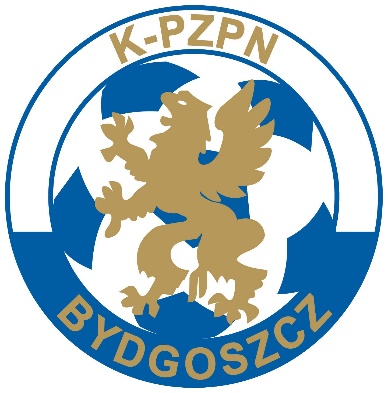 KUJAWSKO-POMORSKI ZWIĄZEK PIŁKI NOŻNEJ___Jako rodzic/e bądź opiekun/owie prawny/ni zawodniczki __________________________________                                                                      (imię i nazwisko)uczestniczącej w  rozgrywkach chłopców Kujawsko-Pomorskiego Związku Piłki Nożnej w sezonie _______/________                                
Oświadczam/y co następuje:nie istnieją żadne przeciwwskazania zdrowotne do udziału mojego dziecka/podopiecznego w rozgrywkach K-PZPN chłopców.Podpis (I) ________________       Podpis (II) _________________                                                                                               W przypadku niemożności uzyskania zgody obojga rodziców/opiekunów prawnych, poniższe oświadczenie wypełnia jeden z rodziców/opiekunów prawnych:Uzyskane zgody klub przechowuje w swoich aktach.